Purchase Order for Conference Registration - InternationalPurchase Order for Conference Registration - InternationalPurchase Order for Conference Registration - InternationalPurchase Order for Conference Registration - InternationalPurchase Order for Conference Registration - InternationalPurchase Order for Conference Registration - InternationalPurchase Order for Conference Registration - International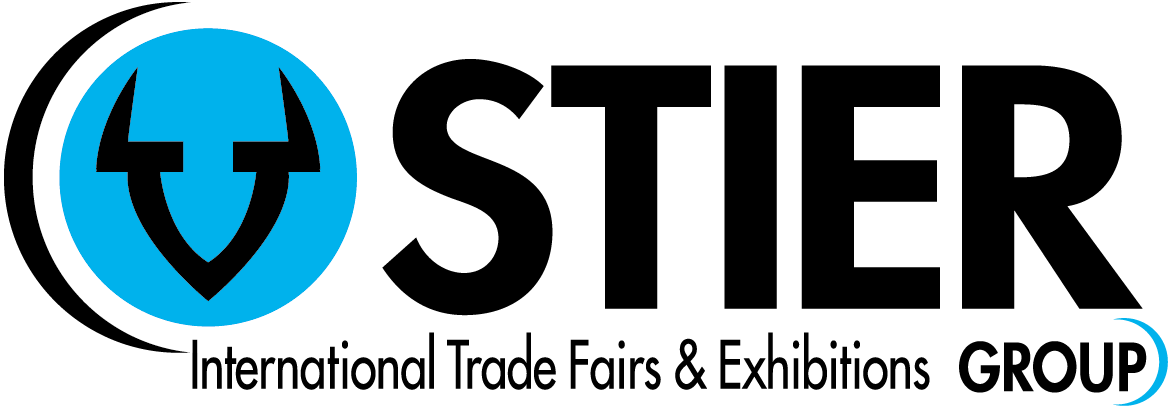 Stier Group LTD.BN no.: 5577240512 Tversky St. Tel Aviv 67210, IsraelTel: +972-3-5626090 Fax: +972-3-5615463Email: expo@stier-group.comWeb: www.stier-group.comStier Group LTD.BN no.: 5577240512 Tversky St. Tel Aviv 67210, IsraelTel: +972-3-5626090 Fax: +972-3-5615463Email: expo@stier-group.comWeb: www.stier-group.comConference Name: ITTN 2021 ConferenceConference Name: ITTN 2021 ConferenceConference Name: ITTN 2021 ConferenceConference Name: ITTN 2021 ConferenceConference Name: ITTN 2021 ConferenceStier Group LTD.BN no.: 5577240512 Tversky St. Tel Aviv 67210, IsraelTel: +972-3-5626090 Fax: +972-3-5615463Email: expo@stier-group.comWeb: www.stier-group.comStier Group LTD.BN no.: 5577240512 Tversky St. Tel Aviv 67210, IsraelTel: +972-3-5626090 Fax: +972-3-5615463Email: expo@stier-group.comWeb: www.stier-group.comConference Venue: Intercontinental Hotel Tel-Aviv, IsraelConference Venue: Intercontinental Hotel Tel-Aviv, IsraelConference Venue: Intercontinental Hotel Tel-Aviv, IsraelConference Venue: Intercontinental Hotel Tel-Aviv, IsraelConference Venue: Intercontinental Hotel Tel-Aviv, IsraelStier Group LTD.BN no.: 5577240512 Tversky St. Tel Aviv 67210, IsraelTel: +972-3-5626090 Fax: +972-3-5615463Email: expo@stier-group.comWeb: www.stier-group.comStier Group LTD.BN no.: 5577240512 Tversky St. Tel Aviv 67210, IsraelTel: +972-3-5626090 Fax: +972-3-5615463Email: expo@stier-group.comWeb: www.stier-group.comConference Date: October 25, 2021Conference Date: October 25, 2021Conference Date: October 25, 2021Conference Date: October 25, 2021Conference Date: October 25, 2021Stier Group LTD.BN no.: 5577240512 Tversky St. Tel Aviv 67210, IsraelTel: +972-3-5626090 Fax: +972-3-5615463Email: expo@stier-group.comWeb: www.stier-group.comStier Group LTD.BN no.: 5577240512 Tversky St. Tel Aviv 67210, IsraelTel: +972-3-5626090 Fax: +972-3-5615463Email: expo@stier-group.comWeb: www.stier-group.comPlease fill all the fields and details of the participants in the appendix fully.Payment must be received within 5 business days from the day of order submission or within 14 days from the date of the conference, whichever prior.Please send the purchase order by e-mail: conventions@stier-group.com Registration & Cancelation policy: https://stier.co.il/wp-content/uploads/2021/07/RegistrationCancellation-Policy.pdfPlease fill all the fields and details of the participants in the appendix fully.Payment must be received within 5 business days from the day of order submission or within 14 days from the date of the conference, whichever prior.Please send the purchase order by e-mail: conventions@stier-group.com Registration & Cancelation policy: https://stier.co.il/wp-content/uploads/2021/07/RegistrationCancellation-Policy.pdfPlease fill all the fields and details of the participants in the appendix fully.Payment must be received within 5 business days from the day of order submission or within 14 days from the date of the conference, whichever prior.Please send the purchase order by e-mail: conventions@stier-group.com Registration & Cancelation policy: https://stier.co.il/wp-content/uploads/2021/07/RegistrationCancellation-Policy.pdfPlease fill all the fields and details of the participants in the appendix fully.Payment must be received within 5 business days from the day of order submission or within 14 days from the date of the conference, whichever prior.Please send the purchase order by e-mail: conventions@stier-group.com Registration & Cancelation policy: https://stier.co.il/wp-content/uploads/2021/07/RegistrationCancellation-Policy.pdfPlease fill all the fields and details of the participants in the appendix fully.Payment must be received within 5 business days from the day of order submission or within 14 days from the date of the conference, whichever prior.Please send the purchase order by e-mail: conventions@stier-group.com Registration & Cancelation policy: https://stier.co.il/wp-content/uploads/2021/07/RegistrationCancellation-Policy.pdfPlease send signed to: congress@stier-group.com Details of obligated company / details of tax invoice:Please send signed to: congress@stier-group.com Details of obligated company / details of tax invoice:Please send signed to: congress@stier-group.com Details of obligated company / details of tax invoice:Please send signed to: congress@stier-group.com Details of obligated company / details of tax invoice:Please send signed to: congress@stier-group.com Details of obligated company / details of tax invoice:Please send signed to: congress@stier-group.com Details of obligated company / details of tax invoice:Please send signed to: congress@stier-group.com Details of obligated company / details of tax invoice:Company Name: Company Name: Company Name: Company Name: Participant’s Name:Participant’s Name:Participant’s Name:Participant’s Title:Participant’s Title:Participant’s Title:Participant’s Title:Participant’s Email:Participant’s Email:Participant’s Email:Participant’s Mobile #:Participant’s Mobile #:Participant’s Mobile #:Participant’s Mobile #:Country:Country:Country:Name of Accounting Manager (if paying by bank transfer):Name of Accounting Manager (if paying by bank transfer):Name of Accounting Manager (if paying by bank transfer):Name of Accounting Manager (if paying by bank transfer):Mailing Address for Tax Invoice:Mailing Address for Tax Invoice:Mailing Address for Tax Invoice:Accountant Telephone:  Accountant Telephone:  Accountant Telephone:  Accountant Telephone:  Accountant Email:Accountant Email:Accountant Email:Cost of participation in the conference Cost of participation in the conference Cost of participation in the conference Cost of participation in the conference Cost of participation in the conference Cost of participation in the conference Cost of participation in the conference Early Registration Early Registration Early Registration Early Registration Late Registration Late Registration Late Registration Price per participant: ___ $160 (until October 2, 2021) Price per participant: ___ $160 (until October 2, 2021) Price per participant: ___ $160 (until October 2, 2021) Price per participant: ___ $160 (until October 2, 2021) Price per participant: ___ $195 (until October 21, 2021)Price per participant: ___ $195 (until October 21, 2021)Price per participant: ___ $195 (until October 21, 2021)**Please complete one form per participant **Please complete one form per participant **Please complete one form per participant **Please complete one form per participant Total payment: ________Total payment: ________Total payment: ________Please choose one of the following workshops:__ Session A: Business & Negotiations __ Workshop B: Patent & InnovationsPlease choose one of the following workshops:__ Session A: Business & Negotiations __ Workshop B: Patent & InnovationsPlease choose one of the following workshops:__ Session A: Business & Negotiations __ Workshop B: Patent & InnovationsPlease choose one of the following workshops:__ Session A: Business & Negotiations __ Workshop B: Patent & Innovations__ Workshop C: TTO Financial Management 2021__ Workshop D: Hot Legal Issues__ Workshop C: TTO Financial Management 2021__ Workshop D: Hot Legal Issues__ Workshop C: TTO Financial Management 2021__ Workshop D: Hot Legal IssuesPlease Choose Form of Payment:  Please Choose Form of Payment:  Please Choose Form of Payment:  Please Choose Form of Payment:  Please Choose Form of Payment:  Please Choose Form of Payment:  Please Choose Form of Payment:  If company pays via purchase order, payment must be received within 5 business days from the order submission:If company pays via purchase order, payment must be received within 5 business days from the order submission:If company pays via purchase order, payment must be received within 5 business days from the order submission:If company pays via purchase order, payment must be received within 5 business days from the order submission:If company pays via purchase order, payment must be received within 5 business days from the order submission:If company pays via purchase order, payment must be received within 5 business days from the order submission:If company pays via purchase order, payment must be received within 5 business days from the order submission:[  ]  Bank Transfer[  ]  Bank Transfer[  ]  Bank Transfer[  ]  Bank Transfer[  ]  Bank Transfer[  ]  Bank Transfer[  ]  Bank TransferBeneficiary: I.I Stier Group LTD. Bank Name: Bank Hapoalim B.M. Bank Address: 37 Menachem Begin, Tel Aviv, IsraelBeneficiary: I.I Stier Group LTD. Bank Name: Bank Hapoalim B.M. Bank Address: 37 Menachem Begin, Tel Aviv, IsraelBeneficiary: I.I Stier Group LTD. Bank Name: Bank Hapoalim B.M. Bank Address: 37 Menachem Begin, Tel Aviv, IsraelBeneficiary: I.I Stier Group LTD. Bank Name: Bank Hapoalim B.M. Bank Address: 37 Menachem Begin, Tel Aviv, IsraelBranch Name: LINCOLEN Branch Code: 772 IBAN (Account number): IL56-0127-7200-0000-0422-240 Swift Code: POALILITBranch Name: LINCOLEN Branch Code: 772 IBAN (Account number): IL56-0127-7200-0000-0422-240 Swift Code: POALILITBranch Name: LINCOLEN Branch Code: 772 IBAN (Account number): IL56-0127-7200-0000-0422-240 Swift Code: POALILIT* Bank charges are the responsibility of the participant and should be paid at source in addition to the registration fees.* Bank charges are the responsibility of the participant and should be paid at source in addition to the registration fees.* Bank charges are the responsibility of the participant and should be paid at source in addition to the registration fees.* Bank charges are the responsibility of the participant and should be paid at source in addition to the registration fees.* Bank charges are the responsibility of the participant and should be paid at source in addition to the registration fees.* Bank charges are the responsibility of the participant and should be paid at source in addition to the registration fees.* Bank charges are the responsibility of the participant and should be paid at source in addition to the registration fees.We, the undersigned, hereby confirm the above order:We, the undersigned, hereby confirm the above order:We, the undersigned, hereby confirm the above order:We, the undersigned, hereby confirm the above order:We, the undersigned, hereby confirm the above order:We, the undersigned, hereby confirm the above order:We, the undersigned, hereby confirm the above order:Company stampNameNameSignatureSignatureFunctionDate